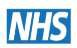 East Surrey CCG, Guildford & Waverley CCG, North West Surrey CCG, Surrey Downs CCG, Surrey Heath CCG, Crawley CCG, Horsham & Mid-Sussex CCGBriefing Paper for Prescribing Clinical Network on NICE Technology Appraisals: Local implementationReferences:1 https://www.nice.org.uk/guidance/ta537 Prepared by:Linda Honey, Associate Director Medicines Optimisation, NWS CCGDeclaration of Interest: XXXXDate: XXXXReviewed by:Name, Designation, Organisation Declaration of Interest:XXXXDate: XXXXVERSION CONTROL SHEETNICE TA GuidanceIxekizumab for treating active psoriatic arthritis after inadequate response to DMARDsIxekizumab for treating active psoriatic arthritis after inadequate response to DMARDsIxekizumab for treating active psoriatic arthritis after inadequate response to DMARDsAvailable athttps://www.nice.org.uk/guidance/ta537https://www.nice.org.uk/guidance/ta537https://www.nice.org.uk/guidance/ta537Date of issueAug 2018Implementationdeadline3 months from publicationMedicine detailsMedicine detailsName, brand nameIxekizumabManufacturerEli LillyLicensed indicationIxekizumab (Taltz, Eli Lilly) has a marketing authorisation, alone or in combination with methotrexate, 'for the treatment of active psoriatic arthritis in adult patients who have responded inadequately to, or who are intolerant to one or more disease-modifying anti-rheumatic drug (DMARD) therapies'.Usual dosage160 mg by subcutaneous injection (2×80 mg injections) at week 0, followed by 80 mg (1 injection) every 4 weeks thereafter.Disease and potential patient groupDisease and potential patient groupBrief description of diseasePsoriatic arthritis can affect people at a young age (peak onset is 30 to 50 years old) and is a lifelong condition. Symptoms including joint stiffness, fatigue and pain can make day-to-day activities difficult and have a serious negative effect on people's quality of life. Most people develop joint symptoms a few years after skin psoriasis and adding a painful joint disease to the skin symptoms can have a substantial psychological impact. SUMMARYNICE recommendation1.1 Ixekizumab alone, or with methotrexate, is recommended as an option for treating active psoriatic arthritis in adults, only if:it is used as described in NICE's technology appraisal guidance on etanercept, infliximab and adalimumab for the treatment of psoriatic arthritis (recommendations 1.1 and 1.2) orthe person has had a tumour necrosis factor (TNF)-alpha inhibitor but their disease has not responded within the first 12 weeks or has stopped responding after the first 12 weeks orTNF-alpha inhibitors are contraindicated but would otherwise be considered (as described in NICE's technology appraisal guidance on etanercept, infliximab and adalimumab for the treatment of psoriatic arthritis).

Ixekizumab is only recommended if the company provides it according to the commercial arrangement.1.2 Assess the response to ixekizumab after 16 weeks of treatment. Only continue treatment if there is clear evidence of response, defined as an improvement in at least 2 of the 4 Psoriatic Arthritis Response Criteria (PsARC), 1 of which must be joint tenderness or swelling score, with no worsening in any of the 4 criteria. People whose disease has a Psoriasis Area and Severity Index (PASI) 75 response but whose PsARC response does not justify continuing treatment should be assessed by a dermatologist, to determine whether continuing treatment is appropriate based on skin response (as described in NICE's technology appraisal guidance on etanercept, infliximab and adalimumab for the treatment of psoriatic arthritis, recommendation 1.3).1.3 When using the PsARC, healthcare professionals should take into account any physical, sensory or learning disabilities or communication difficulties that could affect a person's responses to components of the PsARC and make any adjustments they consider appropriate.1.4 When using the PASI, healthcare professionals should take into account skin colour and how this could affect the PASI score, and make the clinical adjustments they consider appropriate.1.5 These recommendations are not intended to affect treatment with ixekizumab that was started in the NHS before this guidance was published. People having treatment outside these recommendations may continue without change to the funding arrangements in place for them before this guidance was published, until they and their NHS clinician consider it appropriate to stop.Cost implications*Cost of product: The price is £1125 per 80mg vial ex VAT(maintenance dose is 80mg every 4 weeks).  There is however a patient access scheme in place for ixekizumabAvailability of PAS and details (if appropriate): Yes / NoAvailability of homecare service (if appropriate): Yes Ixekizumab is another  IL-17A inhibitor  which is NICE approved for PsA.  This has been discussed at the Rheumatology Network and has been included in the PsA treatment pathway as an additional choice.  It does not affect the overall lines of treatment available to patients.  Using the patient access scheme price there is no additional cost pressure by adding ixekizumab into the pathway as a treatment option.The rheumatology network will be reviewing this pathway at the next meeting when biosimilar adalimumab is available as there is a need to review which is the least expensive drug available and potential preferred choices.  *NICE funding requirements are based on Quality Adjusted Life Years (QALY) threshold. If there is evidence that the incremental cost rises above this threshold in the future, the PCN may reconsider the commissioning status.Other NICE recommended products:See pathwayImpact to patientsAdditional treatment choice – monthly injection Impact to primary care prescribersNone – this will be a red drug Impact to secondary careThis is a NICE approved PbRe drug and will be considered RED on the traffic light system.  It is an additional treatment choiceImpact to CCGsThis is an additional treatment choice and no cost pressure anticipatedImplementationGuidelines have been updated – see attached for agreementIf approved Blueteq form will need to be developedRecommendation to PCNPbRe: Y/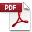 Colour classificationRecommended traffic light status (see attached guidelines):	guidelinesREDAdditional comments:Blueteq form will need to be developed if approvedVersionDateAuthorStatusCommentv.1Out for consultationv.2